Dear Parents,I hope this finds you well and that you have had an enjoyable summer with your children and families. Return to school dates School returns for Primary 2-7 children on Wednesday 30th August 2023 from 9 am until 12 noon. The same hours apply on Thursday 31st August. There will be no bus or school meals on these days. School operates from Friday 1st September onwards for full days. Dinner and bus services will be in operation. Details regarding after schools clubs will follow in the near future. We look forward to welcoming our new Primary 1 children to St Mary’s. They will begin their school adventure on Monday 4th September and will be in school for the first two weeks until 12 noon. Mrs Copeland will escort the children to the school gates at this time. Healthy Snacks As has been normal practice, Primary 1-3 will be provided with snack in class whilst Primary 4-7 bring their own snack to school. We encourage our parents to ensure all snacks are healthy.Medical Plans and MedicationIn complying with the Administration of Drugs policy, children who are on medical plans and medication, need to bring these to school on the first day of return. Medical plans and medication need to be checked by parents before they are sent to the school to ensure they are in date.Breakfast clubSince Covid there has been a significant decrease in numbers for breakfast club and currently it is not sustainable. Should you wish your child to avail of the breakfast club on a regular basis this year, please send an e-mail to the above address by 18th August. We will keep you informed of any decisions. Hopefully it will be a service we can continue. Dinner moneyUnfortunately, over these past few years, our school secretary has had to account to EA for an increasing deficit in dinner monies which have not been paid on time. We have been advised that we can no longer allow for dinner money to be in such arrears. This has put us in a difficult position. To help us, please can you ensure that dinner money is paid before or on the date of dinner being taken. Keeping up-to date with school life Staff endeavour to keep you updated with school life. As always, we encourage parents to keep informed by checking our school website (especially the calendar) and message/letters which appear on Seesaw or in hard copy. Please enjoy the rest of the Summer break. We look forward to seeing all the children. We look forward to working with you throughout the year. No doubt the good weather will most likely return in September!Miss R Robinson 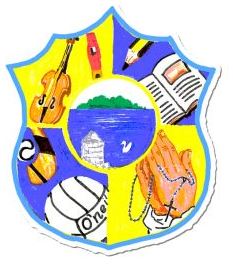 Principal:  Miss R RobinsonB Ed (Hons) M ED PQHTel:    028 38851778Fax:  028 38852568   St Mary’s Primary School84 Maghery RoadMagheryDungannonCo TyroneBT71 6PA                                                                                    10th August 2023info@stmarys.maghery.ni.sch.uk